SÓLO LO REALIZAN LOS ALUMNOS QUE PERTENECEN A LA BURBUJA N°2MIÉRCOLES 17 DE MARZO DE 2.021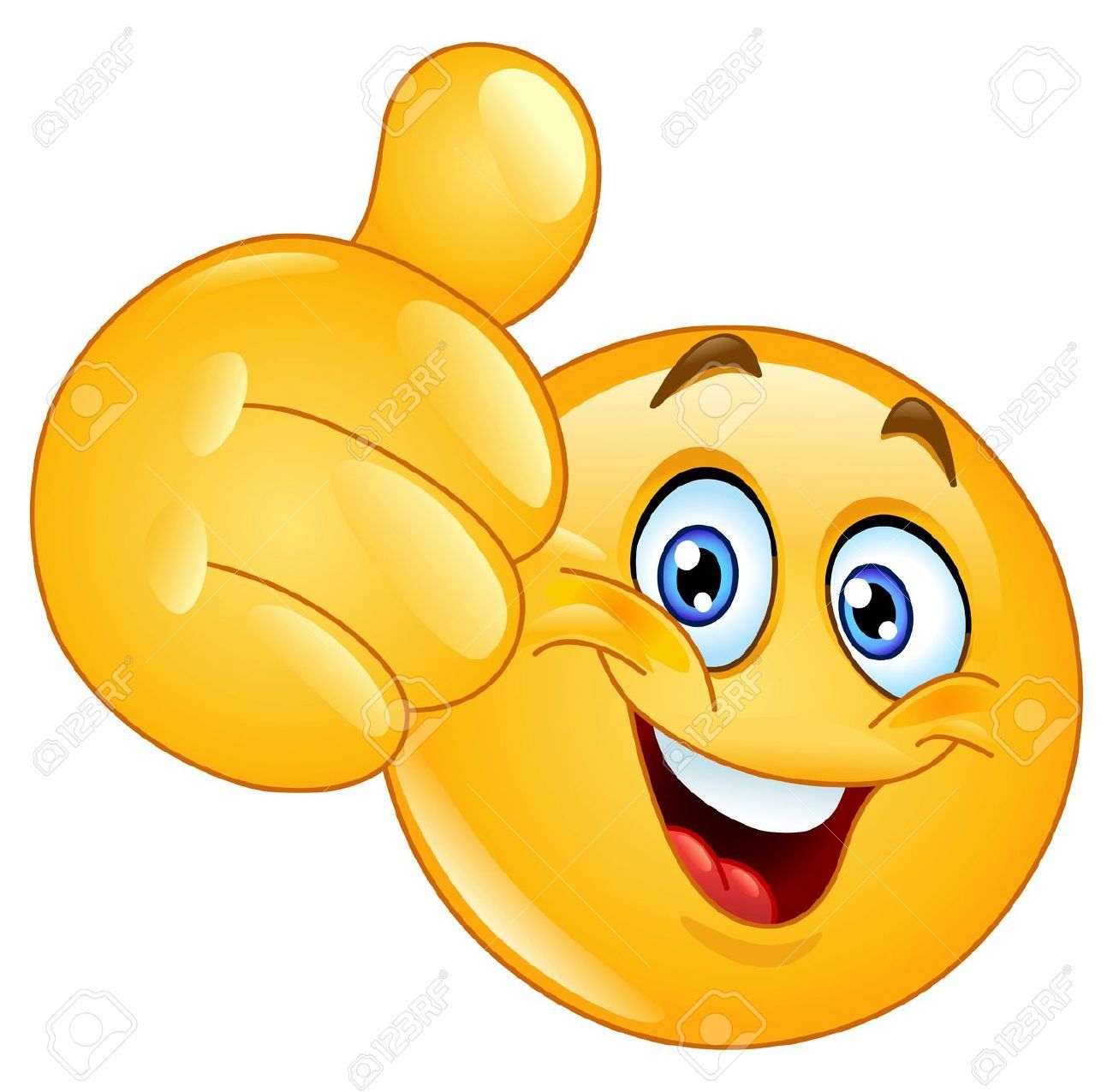 MATEMÁTICA:A FORMAR NÚMEROS JUGANDO CON CARTASActividades: Instrucciones: (LEER, NO COPIAR)Debes mezclar cada uno de los mazos por separado.Ahora coloca cada mazo boca abajo por separado.Toma una carta de cada mazo y suma todos los puntos obtenidos.Registra en la siguiente tabla los puntajes obtenidos en la siguiente tabla.(COPIAR LA TABLA Y LO QUE SIGUE A CONTINUACIÓN)Sumá los valores de las cartas en cada jugada.Recordamos la ubicación de los números al momento de sumar:Escribe todos los TOTALES del cuadro donde completaste con los números de las cartas en letras.¡AHORA, A DESCANSAR!!¡¡¡HASTA MAÑANA!!!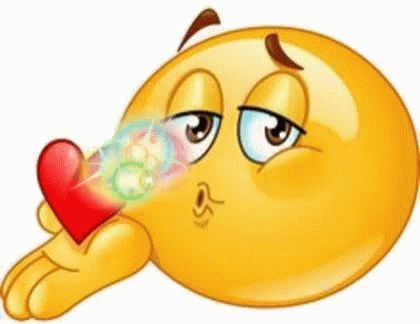 ACTIVIDADES PARA 4TO GRADO “C” – TURNO TARDEJUGADACarta rojaCarta celesteCarta verdeCarta amarillaCarta anaranjadaTOTAL1-2-3-4-5-D.MU.Mcdu150004000+20020319223TAREA: me dictan 5 números y los escribo en números y letras.